Анализ работы МБОУ СОШ № 43 по профилактике наркомании, алкоголизма, табакокурения иформированию здорового образа жизни за 2019-2020 учебный год.1. Сроки проведения мероприятий: сентябрь 2018года - май 2019 года.2. Цель: информационная и профилактическая работа с учащимися и родителями по проблеме наркомании, алкоголизма, табакокурения.3. Основные задачи:  формирование ценностей здорового образа жизни у молодежи; развить у учащихся активную жизненную позицию, правовую ответственность на основе идеи укрепления здоровья, формирования культуры здорового образа жизни и профилактики девиантного поведения. формирование умений и навыков активной психологической защиты от вовлечения в наркотизацию, формирование умения детей принимать самостоятельные решения, противостоять давлению среды с разрушительными для здоровья формами поведения, указать медицинские, социальные и юридические последствия употребления алкоголя, табака и наркотических средств;; выявление и учет обучающихся, воспитанников образовательных учреждений, находящихся в социально опасном положении; информирование учащихся, родителей и педагогов в вопросах формирования антинаркотических установок в сознании подростков, изучение распространения употребления психоактивных веществ несовершеннолетней молодежью в целях обеспечения анализа наркоситуации в детско-подростковой среде; организация альтернативных видов занятости; координация действий педколлектива, семьи, общественности и специалистов для формирования ЗОЖ. Профилактическая деятельность школы включает в себя определенные виды деятельности по каждому из следующих направлений: распространение информации о причинах, формах и последствиях потребления наркотических средств; формирование у подростков навыков анализа и критической оценки информации, получаемой о наркотиках, умение принимать правильное решение; коррекция социально-психологических особенностей личности; тесное взаимодействие с организациями и структурами, проводящими профилактическую работу. Для реализации поставленных цели и задач было запланировано выполнение комплекса мероприятий как непосредственно с детьми, так с родителями и педагогическим коллективом. 4. Участники мероприятий: администрация, педагогический коллектив, родители и учащиеся МБОУ  СОШ№43.5. Информационные средства, использованные на мероприятиях: информационные плакаты, буклеты, памятки, презентации, видеоролики и видеофильмы,  официальный сайт школы.Ведущая роль системы образования в первичной профилактике отражена в ряде нормативных документов, в частности Федеральный закон «Об основах системы профилактики безнадзорности и правонарушений несовершеннолетних» от 24 июня 1999 г. 120-Ф3 и Концепция профилактики злоупотребления психоактивными веществами в образовательной среде являются основными программными документом, регулирующим профилактическую деятельность в образовательной среде.Ситуация с потреблением наркотиков среди молодежи в России продолжает оставаться очень сложной. Результаты многочисленных исследований показывают существование устойчивой тенденции к значительному и постоянному росту употребления наркотиков с одновременным снижением возраста приобщающейся к ним молодежи. Места массового развлечения молодежи являются сегодня основными местами распространения наркотиков. Несмотря на то, что в последние годы работа по профилактике подростковой наркомании существенно активизировалась, дефицит знаний у учащихся о последствиях и конкретных шагах противостояния этой пагубной привычки остается значительным. Разовыми беседами повысить уровень социально-психологической компетенции школьников невозможно. Поэтому мы считаем, что проводить эту работу необходимо регулярно. Хотя в  нашей школе. к счастью, нет случаев употребления наркотиков среди учащихся.Цель: создание условий для формирования активно-отрицательной позиции по отношению к наркотикам и вредным привычкам у школьников.Все профилактические мероприятия были направлены на решение следующих задач: формирование у обучающихся психологического иммунитета к наркотикам, алкоголю, табаку; формирование у школьников установок на ведение здорового образа жизни и улучшение их духовно-нравственной культуры; повышение уровня воспитательно-профилактической работы в школе; активизация разъяснительной работы среди родителей по вопросам профилактики наркомании, алкоголизма, табакокурения; проведение работы с родителями, направленной на формирование в семьях здоровьесберегающих условий здорового образа жизни, профилактику вредных привычек; повышение самосознания учащихся через разнообразные формы работы; предоставление подросткам объективной информации о негативных последствиях приема ПАВ, алкоголя и табака; обеспечение координации усилий всех участников воспитательного процесса в организации профилактической работы.Работа по профилактике вредных привычек включает в себя целенаправленное обучение школьников противостоять внешним отрицательным факторам, уметь формулировать и высказывать собственную позицию, работать в группе, согласовывать позиции, искать и находить компромисс. Всегда говорить - "Нет - наркотикам!", "Нет- алкоголю!", " Нет- табакокурению!"На начало года был составлен план работы по профилактике табакокурения, алкоголизма, наркомании, суицида на 2018-2019 учебный год. В соответствии с этим планом работа велась по следующим направлениям:1. Аналитическая деятельность В течение сентября социальным педагогом совместно с классными руководителями был составлен социальный паспорт школы, определены категории учащихся и семей, требующих пристального внимания со стороны педагогической общественности. В течение года в соответствии с планом работы  педагоги-психологи проводят диагностику учащихся (выявление склонности к употреблению алкогольной и табачной продукции).2. Организационно-методическая работа Цель работы: создание условий для приобщения учащихся к здоровому образу жизни. Задачи:  профилактика злоупотребления табакокурения, наркомании, алкоголя  профилактика безнадзорности и правонарушений  профилактика ВИЧ/СПИДа  формировать у учащихся правовую культуру, свободно и ответственно самоопределяться в сфере правовых отношений с обществом В рамках профилактической работы большая роль уделялась системе воспитания навыков здорового образа жизни, формирования мировоззрения, основанного на ценности здоровья, нацеленной на развитие личности в целом. В течение учебного года учащиеся приняли участие в  ряде акций: акция « Мы против наркотиков»,  дни здоровья,  день борьбы со СПИДом». В рамках этих акций были проведены, конкурсы рисунков, плакатов, стихов, буклетов, спортивные соревнования по волейболу, баскетболу.  « Мой папа – самый сильный », «Президентские соревнования», выставки в школьной библиотеке «Жизнь - это спорт» . Решая задачу формирования умений и навыков психологической защиты от вовлечения в наркотизацию,  психологами  школы  и представителями «Центра социализации молодежи» были проведены социально-психологические тренинговые занятия с подростками школы.    3.Работа по формированию здорового образа жизни.Для того, чтобы сформировать у учащихся желание и умение вести здоровый образ жизни, противостоять употреблению наркотических веществ, алкоголю, табакокурению с обучающимися школы в течение учебного года проводились беседы, тренинги, конкурсы стенгазет и плакатов, видеоуроки.В соответствии с планом школы были проведены следующие мероприятия:Ежемесячно психологи школы Суанова Л.М. и Морар Е.В. , инспектор ПДН Тедеева А.Т проводили беседы, лекции, игры на тему: «О вреде курения, алкоголя и наркотиков», «Слабое звено», «Дети и алкоголь», «Суд над наркоманией», «Ответственность за употребление алкоголя, наркотиков», Урок-тренинг «Здоровый образ жизни» проведены веселые старты под лозунгом «Спорт вместо наркотиков», беседы по теме «Опасные заблуждения или что мы думаем о наркотиках», «Наркотики и возраст, или, когда возникает интерес к наркотикам», «Наркотики и личность, или Какие черты характера способствуют наркомании».В рамках этой акции в школе проведены следующие мероприятия:- классные часы в 5-11 классах «Почему мы должны говорить о СПИДе»;- оформлен информационный стенд «СКАЖИ СПИДУ - НЕТ!»;- распространены буклеты среди учащихся «Осторожно-СПИД».В завершение акции «Остановим ВИЧ/СПИД!» учащиеся просмотрели информационно-агитационные ролики; выяснили, что первое правило, чтобы не заразиться, - соблюдать здоровый образ жизни.Родительские собрания , где рассматривались вопросы:- «Ответственность за употребление алкоголя и наркотиков»;- «Правила поведения в опасных ситуациях, алгоритм действий, человека, ставшего свидетелем преступления или располагающего сведениями о готовящемся преступлении» и т.д.Вывешены стенгазеты, содержащие агитационную информацию о вреде наркотиков с призывами вести здоровый образ жизни;Просмотр видеофильмов:«Вредным привычкам –нет! Здоровому образу жизни-да!»;«О здоровом образе жизни»;«Вредные и полезные привычки» и т.д. В течение всего года совместно со специалистами  был проведен цикл профилактических лекций нарколога, врачей, юристов для учащихся и родителей.
Для педагогов  инспектором ПДН Тедеевой А.Т.была проведена беседа по теме «Организация педагогической профилактики наркотизма среди школьников».Разъяснительная работа была проведена среди педагогов и родителей школы. Помимо вопросов о пагубном воздействии психоактивных веществ на организм человека и профилактических бесед, до них была доведена информация о правилах поведения в опасных ситуациях, а также об алгоритме действий, человека, ставшего свидетелем преступления или располагающего сведениями о готовящемся преступлении.          Для воспитания культуры здоровья учащихся в школе в течение учебного года проводится цикл мероприятий (теоретические конкурсы, спортивные соревнования, творческие задания и т. д.) В ходе проведения этих мероприятий ученики выражают свое отношение к собственному здоровью, здоровью нации, происходит формирование активной жизненной позиции учащихся в отношении сохранения, совершенствования, укрепления своего здоровья; решаются задачи профилактики наркомании, алкоголизма, просветительской деятельности, пропаганде здорового образа жизни4.Диагностическая работа дает возможность иметь представление о предпочтениях наших детей, их интересах и направленностях.С целью выявления и получения информации об отношении обучающихся к проблеме наркомании было проведено соиально – психологическое тестирование. В опросе приняли участие ученики 7 - 11 классов,  85% опрошенных подростки 14-17лет.Подтверждают и результаты ответа на самый первый вопрос анкеты об источнике информации о наркотиках. Если школьники младшего возраста преимущественно отвечали, что информированы посредством кино, телевидения, прессы, то подростки постарше узнали о наркотиках из опыта друзей и знакомых. Порадовало то, что ни один ребенок не имеет личного опыта по этому вопросу.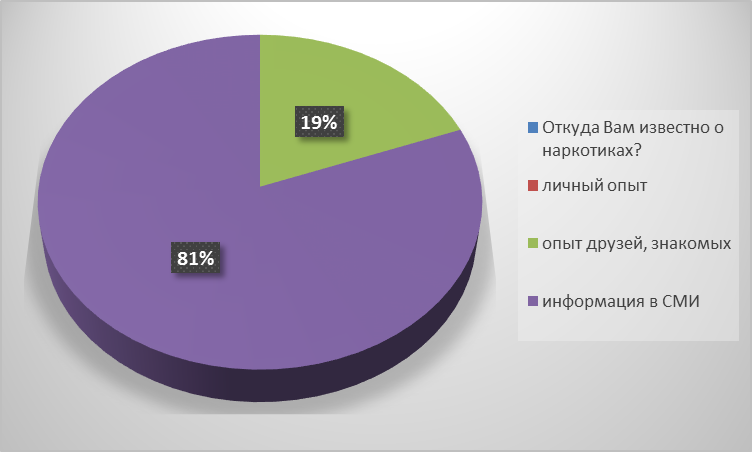 На вопрос «Что на Ваш взгляд, толкает молодых людей на употребление наркотиков?» одинаковое количество респондентов ответили, что это любопытство (38 %) и влияние окружающих/плохая компания (60 %). Оставшиеся 2 % считают, что человек пробует наркотики из-за одиночества.Результаты анкетирования говорят о том, что обучающиеся МБОУ СОШ №43 имеют низкий уровень риска попадания в наркотическую зависимость.Основное направление профилактической работы по предупреждению подростковой наркомании МБОУ СОШ№43  - стремление к достижению как можно большего  охвата  учащихся внеурочной деятельностью. Эффективность организации воспитательно-профилактической деятельности по данному направлению работы проявляется в следующем:- за 2018-2019 год несовершеннолетних МБОУ  СОШ№43, поставленных на учёт за употребление наркотических средств, совершивших преступления, связанных с незаконным оборотом наркотических средств, а также в результате алкогольного опьянения не было;- в результате проведения тестирования  большинство учащихся имеют стойкие представления о негативном влиянии наркотиков на организм человека.Определены цели и задачи на 2019-2020 учебный год:Цель: создание в школьной среде ситуации, препятствующей злоупотреблению наркотиками, алкоголя, табакокурения и снижающей вред от их употребления.Задачи:Пропаганда социально – позитивного образа жизни среди обучающихся школы;Воспитывать уважение к себе, чувство собственного достоинства, что здоровый образ жизни делает человека свободным и независимым, дает ему силы делать осознанный выбор во всем;Способствовать осознанию школьников наркомании как болезни, не только сжигающей физические силы человека, но и уничтожающей его как личность;Формировать чувство личной ответственности за здоровый образ жизни.